  Prežihova 4, p.p.644a, 1001 Ljubljana	 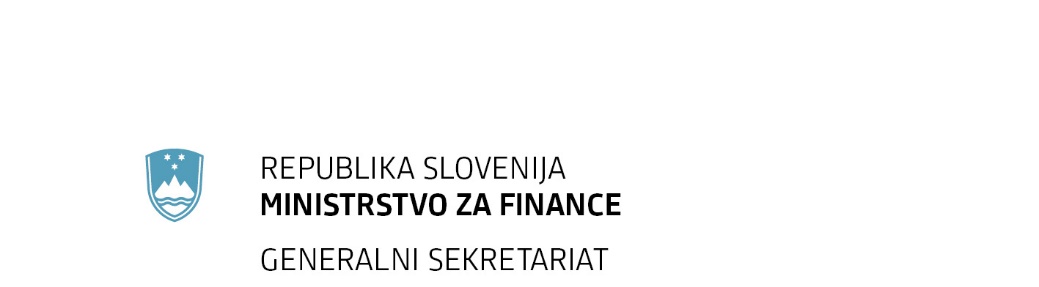 		  E: gp.mf@gov.si		   www.mf.gov.siŠtevilka: 020-25/2018/9Datum:   21. 10. 2022SEZNAM URADNIH OSEB, POOBLAŠČENIH ZA ODLOČANJE V UPRAVNIH ZADEVAH IN ZA VODENJEPOSAMEZNIH DEJANJ V POSTOPKU PRED IZDAJO ODLOČBENa podlagi 28. in 30. člena Zakona o splošnem upravnem postopku (Uradni list RS, št. 24/06 – uradno prečiščeno besedilo, 105/06 – ZUS-1, 126/07, 65/08, 8/10, 82/13, 175/20 – ZIUOPDVE in 3/22 - ZDeb) so na Ministrstvu za finance za odločanje v upravnih zadevah in za vodenje posameznih dejanj v postopku pred izdajo odločbe pooblaščene naslednje osebe:	Rok MAROLT	v.d. generalni sekretar- za objavo na spletnih stranehPooblaščene uradne osebeNazivVsebina pooblastilaVrsta pooblastilaŠtevilka pooblastila in datumJanja Božič Mrzelp.p. vodja službeupravni postopki na I. in II. stopnjivodenje postopkašt. 021-7/2018/1 z dne 29. 5. 2018 Jure Kastelicpodsekretarupravni postopki na I. in II. stopnjivodenje postopkašt. 021-8/2018/1z dne 29. 5. 2018Gregor Rankelvišji svetovalecupravni postopki na I. in II. stopnjivodenje postopkašt. 021-6/2018/1 z dne 29. 5. 2018Valentina Slana-Husupodsekretarkaupravni postopki na I. in II. stopnjivodenje postopkašt. 021-10/2018/1 z dne 29. 5. 2018Nina Kravanja Ilcpodsekretarkapostopki, ko se o pravicah in obveznostih po Zakonu o javnih uslužbencih odloča z upravno odločbovodenje postopkašt. 021-44/2018/1 z dne 29. 5. 2018Urška Cvelbargeneralna direktoricaupravni postopki po Zakonu o igrah na srečo v pristojnosti Ministrstva za finance na I. stopnjiodločanje v postopkušt. 021-59/2018/1 z dne 14. 9. 2018Urška Cvelbargeneralna direktoricaupravni postopki s področja finančnih omejevalnih ukrepov, ki so pod nadzorom Banke Slovenije, Agencije za trg vrednostnih papirjev in Agencije za zavarovalni nadzor iz delovnega področja Direktorata za finančni sistemodločanješt. 021-6/2022/1 z dne 9. 5. 2022mag. Robert Petekvodja sektorjaupravni postopki s področja finančnih omejevalnih ukrepov, ki so pod nadzorom Banke Slovenije, Agencije za trg vrednostnih papirjev in Agencije za zavarovalni nadzor iz delovnega področja Direktorata za finančni sistemvodenje postopkašt. 021-5/2022/1 z dne 9. 5. 2022/1Matic Leščanecsvetovalecupravni postopki po Zakonu o igrah na srečo v pristojnosti Ministrstva za finance na I. stopnjivodenje postopkašt. 021-8/2021/1 z dne 16. 12. 2021mag. Tina Humargeneralna direktoricaupravni postopki skupnega dogovarjanja po mednarodnih pogodbah, ki jih je sklenila Republika Slovenija v zvezi z neposrednimi davki, v razmerju do davčnih zavezancevodločanje v postopkušt. 021-4/2020/1 z dne 20. 4. 2020mag. Tina Humargeneralna direktoricaupravni postopki s področja finančnih omejevalnih ukrepov, ki so pod nadzorom Finančne uprave RSodločanješt. 021-7/2022/1 z dne 9. 5. 2022Danijel Nurkovićpodsekretarupravni postopki dogovarjanja po mednarodnih pogodbah, ki jih je sklenila Slovenija v zvezi z neposrednimi davki, v razmerju do davčnih zavezancev in Finančne uprave RSvodenje postopkašt. 021-47/2018/1 z dne 29. 5. 2018mag. Edina Ključaninsekretarkaupravni postopki skupnega dogovarjanja po mednarodnih pogodbah, ki jih je sklenila Slovenija v zvezi z neposrednimi davki, v razmerju do davčnih zavezancev in Finančne uprave RSvodenje postopkašt. 021-49/2018/1 z dne 29. 5. 2018mag. Petra Isteničsekretarkaupravni postopki skupnega dogovarjanja po mednarodnih pogodbah, ki jih je sklenila Slovenija v zvezi z neposrednimi davki, v razmerju do davčnih zavezancev in Finančne uprave RSvodenje postopkašt. 021-48/2018/1 z dne 29. 5. 2018Špela Stanecvodja službedavčne zadeveodločanješt. 021-7/2021/1 z dne 28. 10. 2021Ana Čičpodsekretarkadavčne zadevevodenje postopkašt. 021-30/2018/1 z dne 29. 5. 2018mag. Marko Fortunasekretardavčne zadevevodenje postopkašt. 021-31/2018/1 z dne 29. 5. 2018Janka Golmajerpodsekretarkadavčne zadevevodenje postopkašt. 021-32/2018/1 z dne 29. 5. 2018Darja Gorjancpodsekretarkadavčne zadevevodenje postopkašt. 021-33/2018/1 z dne 29. 5. 2018Vasja Grebencpodsekretardavčne zadevevodenje postopkašt. 021-36/2018/1 z dne 29. 5. 2018Uroš Grošeljsekretardavčne zadevevodenje postopkašt. 021-34/2018/1 z dne 29. 5. 2018Polona Kocjančičpodsekretardavčne zadevevodenje postopkašt. 021-35/2018/1 z dne 29. 5. 2018Daniela Kokolpodsekretarkadavčne zadevevodenje postopkašt. 021-37/2018/1 z dne 29. 5. 2018Snežana Komelpodsekretarkadavčne zadevevodenje postopkašt. 021-12/2018/1 z dne 29. 5. 2018mag. Milena Krnec Horvatsekretarkadavčne zadevevodenje postopkašt. 021-51/2018/1 z dne 29. 5. 2018Ivanka Luknerpodsekretarkadavčne zadevevodenje postopkašt. 021-13/2018/1 z dne 29. 5. 2018Nina Mladenovičpodsekretarkadavčne zadevevodenje postopkašt. 021-15/2018/1 z dne 29. 5. 2018Dragana Radunovićsekretarkadavčne zadevevodenje postopkašt. 021-52/2018/1 z dne 29. 5. 2018Aleksandra Remškarpodsekretarkadavčne zadevevodenje postopkašt. 021-18/2018/1 z dne 29. 5. 2018Monika Snedicpodsekretarkadavčne zadevevodenje postopkašt. 021-19/2018/1 z dne 29. 5. 2018Sonja Svetelj Trobecpodsekretarkadavčne zadevevodenje postopkašt. 021-20/2018/1 z dne 29. 5. 2018Ksenija Tomšičvodja oddelkadavčne zadevevodenje postopkašt. 021-21/2018/1 z dne 29. 5. 2018Stanka Vidovičpodsekretarkadavčne zadevevodenje postopkašt. 021-22/2018/1 z dne 29. 5. 2018Marjan Zorkopodsekretardavčne zadevevodenje postopkašt. 021-23/2018/1 z dne 29. 5. 2018Simona Prosenpodsekretarkadavčne zadevevodenje postopkašt. 021-5/2021/2 z dne 22. 4. 2022Tijana Cvjetićaninvišja svetovalkadavčne zadevevodenje postopkašt. 021-2/2022/2 z dne 22. 4. 2022Anja Kajbasvetovalkadavčne zadevevodenje postopkašt. 021-4/2022/1 z dne 20. 4. 2022Sara Kikecvišja svetovalkadavčne zadevevodenje postopkašt. 021-8/2022/1 z dne 21. 6. 2022Maja Koser Pevecvodja oddelkadavčne zadeveodločanje v postopkušt. 021-42/2018/1 z dne 29. 5. 2018Saša Rajer Koširvodja oddelkadavčne zadevevodenje in odločanje v postopkušt. 021-43/2018/1 z dne 29. 5. 2018Ksenija Štalekarvodja oddelkadavčne in carinske zadeveodločanje v postopkušt. 021-41/2018/1 z dne 29. 5. 2018Katja Dvanajščakpodsekretarkadavčne in carinske zadevevodenje postopkašt. 021-50/2018/1 z dne 29. 5. 2018Boštjan Mohoričpodsekretardavčne in carinske zadevevodenje postopkašt. 021-25/2018/1 z dne 29. 5. 2018Vesna Pažonpodsekretarkadavčne in carinske zadevevodenje postopkašt. 021-26/2018/1 z dne 29. 5. 2018Urša Piber Klemencsvetovalkadavčne in carinske zadevevodenje postopkašt. 021-58/2018/1 z dne 29. 5. 2018Milenka Tomašević Bezjakpodsekretarkadavčne in carinske zadevevodenje postopkašt. 021-29/2018/1 z dne 29. 5. 2018mag. Aleksander Nagodegeneralni direktorupravni postopekodločanje št. 021-3/2021/1 z dne 28. 9. 2021